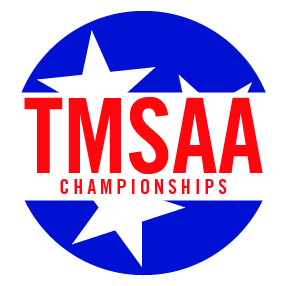 TMSAA Sectional Basketball TournamentTeam Pass ListSection 4 – Hosted by Collierville SchoolsAdministrators, Coaches, Players, Managers, and Cheerleaders do not need to be listedSchool NameBoys or GirlsName of Guest# of Ticket Requested